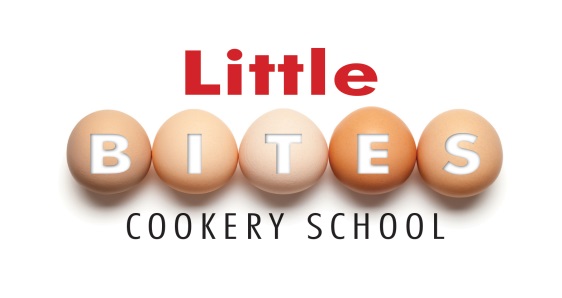 Pitta chips and avocado dipA lovely creamy dip with pitta chips that are a great alternative to crisps (serves 1 -2)What you need: 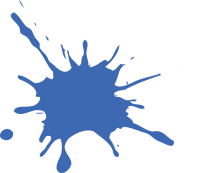 What to do:Ask a grown up to turn oven on to 170°c.Ask a grown up to cut the pitta bread into half length ways.Tear up the pitta bread or can use a cutter to make shapes.Brush with olive oil.Bake pitta chips for 5 minutes.Whilst cooking, mash up the avocado and add cream and paprika.Mix well and then it is ready to serve with the pitta chips.1Ripe avocado1 tbspLow fat sour cream or crème fraiche2 pinchesSmoked paprika1Pitta bread2 tbspOlive oil